Министерство образования Республики Саха (Якутия)Государственное казенное общеобразовательное учреждение «Республиканская специальная (коррекционная) школа-интернат»          Рассмотрено на заседании МО                                      «Согласовано»                                                     «Утверждено»         начальных классов                                                            Зам.директора по УР                                      Директор    школы        Протокол №2 от 26 августа 2019г Руководитель  МО                           Гуляева С.П.                                                                                                                                                                                                                                      31         31 августа 2022                                                             Захарова В.К.                                                                   Мартынова Т.Ф.                                                                                                  31       августа 2022                                                        31 августа       августа 2022г                       Адаптированная  календарно-тематическая программа                                                        по предмету «Математика»                                                               УМК «ШколаРоссии»                                                                  автор М.И.МОРО, М.А. Бантова Г.В.Бельтюкова                                                                                (5 часов в неделю-170 за год)                                                                                             3 «г» класс                                                                                     2022-2023 учебный год                                                                Составитель: учитель начальных классов                                                                                 Егорова Анна ИвановнаПОЯСНИТЕЛЬНАЯ ЗАПИСКА 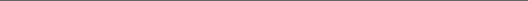 Рабочая программа по предмету «Математика» для обучающихся 3 класса составлена на основе Требований к результатам освоения основной образовательной программы начального общего образования, представленных в Федеральном государственном образовательном стандарте начального общего образования, а также Примерной программы воспитания. В начальной школе изучение математики имеет особое значение в развитии младшего школьника. Приобретённые им знания, опыт выполнения предметных и универсальных действий на математическом материале, первоначальное овладение математическим языком станут фундаментом обучения в основном звене школы, а также будут востребованы в жизни. Изучение математики в начальной школе направлено на достижение следующих образовательных, развивающих целей, а также целей воспитания: — Освоение начальных математических знаний — понимание значения величин и способов их измерения; использование арифметических способов для разрешения сюжетных ситуаций; формирование умения решать учебные и практические задачи средствами математики; работа с алгоритмами выполнения арифметических действий. — Формирование функциональной математической грамотности младшего школьника, которая характеризуется наличием у него опыта решения учебно-познавательных и учебно-практических задач, построенных на понимании и применении математических отношений («часть-целое», «больше-меньше», «равно-неравно», «порядок»), смысла арифметических действий, зависимостей (работа, движение, продолжительность события). — Обеспечение математического развития младшего школьника — формирование способности к интеллектуальной деятельности, пространственного воображения, математической речи; умение строить рассуждения, выбирать аргументацию, различать верные (истинные) и неверные (ложные) утверждения, вести поиск информации (примеров, оснований для упорядочения, вариантов и др.). — Становление учебно-познавательных мотивов и интереса к изучению математики и умственному труду; важнейших качеств интеллектуальной деятельности: теоретического и пространственного мышления, воображения, математической речи, ориентировки в математических терминах и понятиях; прочных навыков использования математических знаний в повседневной жизни. В основе конструирования содержания и отбора планируемых результатов лежат следующие ценности математики, коррелирующие со становлением личности младшего школьника: — понимание математических отношений выступает средством познания закономерностей существования окружающего мира, фактов, процессов и явлений, происходящих в природе и в обществе (хронология событий, протяжённость по времени, образование целого из частей, изменение формы, размера и т.д.); — математические представления о числах, величинах, геометрических фигурах являются условием целостного восприятия творений природы и человека (памятники архитектуры, сокровища искусства и культуры, объекты природы); — владение математическим языком, элементами алгоритмического мышления позволяет ученику совершенствовать коммуникативную деятельность (аргументировать свою точку зрения, строить логические цепочки рассуждений; опровергать или подтверждать истинность предположения). Младшие школьники проявляют интерес к математической сущности предметов и явлений окружающей жизни — возможности их измерить, определить величину, форму, выявить зависимости и закономерности их расположения во времени и в пространстве. Осознанию младшим школьником многих математических явлений помогает его тяга к моделированию, что облегчает освоение общего способа решения учебной задачи, а также работу с разными средствами информации, в том числе и графическими (таблица, диаграмма, схема). В начальной школе математические знания и умения применяются школьником при изучении других учебных предметов (количественные и пространственные характеристики, оценки, расчёты и прикидка, использование графических форм представления информации). Приобретённые учеником умения строить алгоритмы, выбирать рациональные способы устных и письменных арифметических вычислений, приёмы проверки правильности выполнения действий, а также различение, называние, изображение геометрических фигур, нахождение геометрических величин (длина, периметр, площадь) становятся показателями сформированной функциональной грамотности младшего школьника и предпосылкой успешного дальнейшего обучения в основном звене школы. На изучение математики в 3 классе отводится 4 часа в неделю, всего 136 часов. СОДЕРЖАНИЕ УЧЕБНОГО ПРЕДМЕТА Основное содержание обучения в программе представлено разделами: «Числа и величины», «Арифметические действия», «Текстовые задачи», «Пространственные отношения и геометрические фигуры», «Математическая информация». Числа и величины Числа в пределах 1000: чтение, запись, сравнение, представление в виде суммы разрядных слагаемых. Равенства и неравенства: чтение, составление. Увеличение/уменьшение числа в несколько раз. Кратное сравнение чисел. Масса (единица массы — грамм); соотношение между килограммом и граммом; отношение «тяжелее/легче на/в». Стоимость (единицы — рубль, копейка); установление отношения «дороже/дешевле на/в». Соотношение «цена, количество, стоимость» в практической ситуации. Время (единица времени — секунда); установление отношения «быстрее/медленнее на/в». Соотношение «начало, окончание, продолжительность события» в практической ситуации. Длина (единица длины — миллиметр, километр); соотношение между величинами в пределах тысячи. Площадь (единицы площади — квадратный метр, квадратный сантиметр, квадратный дециметр, квадратный метр). Арифметические действия Устные вычисления, сводимые к действиям в пределах 100 (табличное и внетабличное умножение, деление, действия с круглыми числами). Письменное сложение, вычитание чисел в пределах 1000. Действия с числами 0 и 1. Письменное умножение в столбик, письменное деление уголком. Письменное умножение, деление на однозначное число в пределах 100. Проверка результата вычисления (прикидка или оценка результата, обратное действие, применение алгоритма, использование калькулятора). Переместительное, сочетательное свойства сложения, умножения при вычислениях.
Нахождение неизвестного компонента арифметического действия.
Порядок действий в числовом выражении, значение числового выражения, содержащего несколько действий (со скобками/без скобок), с вычислениями в пределах 1000. Однородные величины: сложение и вычитание. Текстовые задачи Работа с текстовой задачей: анализ данных и отношений, представление на модели, планирование хода решения задачи, решение арифметическим способом. Задачи на понимание смысла арифметических действий (в том числе деления с остатком), отношений (больше/меньше на/в), зависимостей (купля продажа, расчёт времени, количества), на сравнение (разностное, кратное). Запись решения задачи по действиям и с помощью числового выражения. Проверка решения и оценка полученного результата. Доля величины: половина, треть, четверть, пятая, десятая часть в практической ситуации; сравнение долей одной величины. Задачи на нахождение доли величины. Пространственные отношения и геометрические фигуры Конструирование геометрических фигур (разбиение фигуры на части, составление фигуры из частей). Периметр многоугольника: измерение, вычисление, запись равенства. Измерение площади, запись результата измерения в квадратных сантиметрах. Вычисление площади прямоугольника (квадрата) с заданными сторонами, запись равенства. Изображение на клетчатой бумаге прямоугольника с заданным значением площади. Сравнение площадей фигур с помощью наложения. Математическая информация Классификация объектов по двум признакам. Верные (истинные) и неверные (ложные) утверждения: конструирование, проверка. Логические рассуждения со связками «если ..., то ...», «поэтому», «значит». Извлечение и использование для выполнения заданий информации, представленной в таблицах с данными о реальных процессах и явлениях окружающего мира (например, расписание уроков, движения автобусов, поездов); внесение данных в таблицу; дополнение чертежа данными. Формализованное описание последовательности действий (инструкция, план, схема, алгоритм). Столбчатая диаграмма: чтение, использование данных для решения учебных и практических задач. Алгоритмы изучения материала, выполнения обучающих и тестовых заданий на доступных электронных средствах обучения (интерактивной доске, компьютере, других устройствах). УНИВЕРСАЛЬНЫЕ УЧЕБНЫЕ ДЕЙСТВИЯ Универсальные познавательные учебные действия: — сравнивать математические объекты (числа, величины, геометрические фигуры);
— выбирать приём вычисления, выполнения действия; конструировать геометрические фигуры; — классифицировать объекты (числа, величины, геометрические фигуры, текстовые задачи в одно действие) по выбранному признаку; — прикидывать размеры фигуры, её элементов; понимать смысл зависимостей и математических отношений, описанных в задаче; — различать и использовать разные приёмы и алгоритмы вычисления; — выбирать метод решения (моделирование ситуации, перебор вариантов, использование алгоритма); — соотносить начало, окончание, продолжительность события в практической ситуации; составлять ряд чисел (величин, геометрических фигур) по самостоятельно выбранному правилу; моделировать предложенную практическую ситуацию; — устанавливать последовательность событий, действий сюжета текстовой задачи. Работа с информацией: — читать информацию, представленную в разных формах;
— извлекать и интерпретировать числовые данные, представленные в таблице, на диаграмме; — заполнять таблицы сложения и умножения, дополнять данными чертеж; устанавливать соответствие между различными записями решения задачи; — использовать дополнительную литературу (справочники, словари) для установления и проверки значения математического термина (понятия). Универсальные коммуникативные учебные действия: — использовать математическую терминологию для описания отношений и зависимостей; — строить речевые высказывания для решения задач; составлять текстовую задачу; — объяснять на примерах отношения «больше/меньше на ... », «больше/меньше в ... », «равно»; использовать математическую символику для составления числовых выражений; — выбирать, осуществлять переход от одних единиц измерения величины к другим в соответствии с практической ситуацией; — участвовать в обсуждении ошибок в ходе и результате выполнения вычисления. Универсальные регулятивные учебные действия: — проверять ход и результат выполнения действия;
— вести поиск ошибок, характеризовать их и исправлять;
— формулировать ответ (вывод), подтверждать его объяснением, расчётами;
— выбирать и использовать различные приёмы прикидки и проверки правильности вычисления; — проверять полноту и правильность заполнения таблиц сложения, умножения.. Совместная деятельность: — при работе в группе или в паре выполнять предложенные задания (находить разные решения; определять с помощью цифровых и аналоговых приборов, измерительных инструментов длину, массу, время); — договариваться о распределении обязанностей в совместном труде, выполнять роли руководителя, подчинённого, сдержанно принимать замечания к своей работе; — выполнять совместно прикидку и оценку результата выполнения общей работы. ПЛАНИРУЕМЫЕ ОБРАЗОВАТЕЛЬНЫЕ РЕЗУЛЬТАТЫ Изучение математики в 3 классе направлено на достижение обучающимися личностных, метапредметных и предметных результатов освоения учебного предмета. ЛИЧНОСТНЫЕ РЕЗУЛЬТАТЫ В результате изучения предмета «Математика» у обучающегося будут сформированы следующие личностные результаты: — осознавать необходимость изучения математики для адаптации к жизненным ситуациям, для развития общей культуры человека; — развития способности мыслить, рассуждать, выдвигать предположения и доказывать или опровергать их; — применять правила совместной деятельности со сверстниками, проявлять способность договариваться, лидировать, следовать указаниям, осознавать личную ответственность и объективно оценивать свой вклад в общий результат; — осваивать навыки организации безопасного поведения в информационной среде; — применять математику для решения практических задач в повседневной жизни, в том числе при оказании помощи одноклассникам, детям младшего возраста, взрослым и пожилым людям; — работать в ситуациях, расширяющих опыт применения математических отношений в реальной жизни, повышающих интерес к интеллектуальному труду и уверенность своих силах при решении поставленных задач, умение преодолевать трудности; — оценивать практические и учебные ситуации с точки зрения возможности применения математики для рационального и эффективного решения учебных и жизненных проблем; — оценивать свои успехи в изучении математики, намечать пути устранения трудностей; — стремиться углублять свои математические знания и умения; пользоваться разнообразными информационными средства ми для решения предложенных и самостоятельно выбранных учебных проблем, задач. МЕТАПРЕДМЕТНЫЕ РЕЗУЛЬТАТЫ К концу обучения у обучающегося формируются следующие универсальные учебные действия. Универсальные познавательные учебные действия: 1) Базовые логические действия: — устанавливать связи и зависимости между математическими объектами (часть-целое; причина-следствие; протяжённость); — применять базовые логические универсальные действия: сравнение, анализ, классификация (группировка), обобщение; — приобретать практические графические и измерительные навыки для успешного решения учебных и житейских задач; — представлять текстовую задачу, её решение в виде модели, схемы, арифметической записи, текста в соответствии с предложенной учебной проблемой. 2) Базовые исследовательские действия: — проявлять способность ориентироваться в учебном материале разных разделов курса математики; — понимать и адекватно использовать математическую терминологию: различать, характеризовать, использовать для решения учебных и практических задач; — применять изученные методы познания (измерение, моделирование, перебор вариантов) 3) Работа с информацией: — находить и использовать для решения учебных задач текстовую, графическую информацию в разных источниках информационной среды; — читать, интерпретировать графически представленную информацию (схему, таблицу, диаграмму, другую модель); — представлять информацию в заданной форме (дополнять таблицу, текст), формулировать утверждение по образцу, в соответствии с требованиями учебной задачи; — принимать правила, безопасно использовать предлагаемые электронные средства и источники информации. Универсальные коммуникативные учебные действия: — конструировать утверждения, проверять их истинность; строить логическое рассуждение; — использовать текст задания для объяснения способа и хода решения математической задачи; — формулировать ответ; — комментировать процесс вычисления, построения, решения; объяснять полученный ответ с использованием изученной терминологии; — в процессе диалогов по обсуждению изученного материала — задавать вопросы, высказывать суждения, оценивать выступления участников, приводить доказательства своей правоты, проявлять этику общения; — создавать в соответствии с учебной задачей тексты разного вида - описание (например, геометрической фигуры), рассуждение (к примеру, при решении задачи), инструкция (например, измерение длины отрезка); — ориентироваться в алгоритмах: воспроизводить, дополнять, исправлять деформированные; — составлять по аналогии; — самостоятельно составлять тексты заданий, аналогичные типовым изученным. Универсальные регулятивные учебные действия: 1) Самоорганизация: — планировать этапы предстоящей работы, определять последовательность учебных действий; — выполнять правила безопасного использования электронных средств, предлагаемых в процессе обучения. 2) Самоконтроль: — осуществлять контроль процесса и результата своей деятельности, объективно оценивать их; — выбирать и при необходимости корректировать способы действий; — находить ошибки в своей работе, устанавливать их причины, вести поиск путей преодоления ошибок. 3) Самооценка: — предвидеть возможность возникновения трудностей и ошибок, предусматривать способы их предупреждения (формулирование вопросов, обращение к учебнику, дополнительным средствам обучения, в том числе электронным); — оценивать рациональность своих действий, давать им качественную характеристику. Совместная деятельность: — участвовать в совместной деятельности: распределять работу между членами группы (например, в случае решения задач, требующих перебора большого количества вариантов, приведения примеров и контрпримеров); — согласовывать мнения в ходе поиска доказательств, выбора рационального способа, анализа информации; — осуществлять совместный контроль и оценку выполняемых действий, предвидеть возможность возникновения ошибок и трудностей, предусматривать пути их предупреждения. ПРЕДМЕТНЫЕ РЕЗУЛЬТАТЫ К концу обучения в 3 классе обучающийся научится:
— читать, записывать, сравнивать, упорядочивать числа в пределах 1000; — находить число большее/меньшее данного числа на заданное число, в заданное число раз (в пределах 1000); — выполнять арифметические действия: сложение и вычитание (в пределах 100 — устно, в пределах 1000 — письменно); умножение и деление на однозначное число (в пределах 100 — устно и письменно); — выполнять действия умножение и деление с числами 0 и 1, деление с остатком; — устанавливать и соблюдать порядок действий при вычислении значения числового выражения (со скобками/без скобок), содержащего арифметические действия сложения, вычитания, умножения и деления; использовать при вычислениях переместительное и сочетательное свойства сложения; — находить неизвестный компонент арифметического действия; — использовать при выполнении практических заданий и решении задач единицы: длины (миллиметр, сантиметр, дециметр, метр, километр), массы (грамм, килограмм), времени (минута, час, секунда), стоимости (копейка, рубль), — преобразовывать одни единицы данной величины в другие; — определять с помощью цифровых и аналоговых приборов, измерительных инструментов длину, массу, время; — выполнять прикидку и оценку результата измерений; — определять продолжительность события; сравнивать величины длины, площади, массы, времени, стоимости, устанавливая между ними соотношение «больше/ меньше на/в»; — называть, находить долю величины (половина, четверть); — сравнивать величины, выраженные долями; — знать и использовать при решении задач и в практических ситуациях (покупка товара, определение времени, выполнение расчётов) соотношение между величинами; — выполнять сложение и вычитание однородных величин, умножение и деление величины на однозначное число; — решать задачи в одно, два действия: представлять текст задачи, планировать ход решения, записывать решение и ответ, анализировать решение (искать другой способ решения), оценивать ответ (устанавливать его реалистичность, проверять вычисления); — конструировать прямоугольник из данных фигур (квадратов), делить прямоугольник, многоугольник на заданные части; — сравнивать фигуры по площади (наложение, сопоставление числовых значений); — находить периметр прямоугольника (квадрата), площадь прямоугольника (квадрата), используя правило/алгоритм; — распознавать верные (истинные) и неверные (ложные) утверждения со словами: «все», «некоторые», «и», «каждый», «если..., то...»; — формулировать утверждение (вывод), строить логические рассуждения (одно/двухшаговые), в том числе с использованием изученных связок; — классифицировать объекты по одному, двум признакам; извлекать и использовать информацию, представленную в таблицах с данными о реальных процессах и явлениях окружающего мира (например, расписание, режим работы), в предметах повседневной жизни (например, ярлык, этикетка); — структурировать информацию: заполнять простейшие таблицы по образцу;
— составлять план выполнения учебного задания и следовать ему;
— выполнять действия по алгоритму;
— сравнивать математические объекты (находить общее, различное, уникальное); — выбирать верное решение математической задачи. -80%Курсы повышения квалификацииАрт-математика - эффективный инструмент эстетического воспитания обучающихсяПродолжительность 16 часов2500 руб.500 руб.СкачатьТема урокаКоличество часовКоличество часовКоличество часовКоличество часовКоличество часовКоличество часовКоличество часовДата изученияДата изученияВиды, формы контроляВиды, формы контроляТема урокавсеговсегоконтрольные работыконтрольные работыконтрольные работыпрактические работыпрактические работыДата изученияДата изученияВиды, формы контроляВиды, формы контроля1.1.Повторение. Устные и письменные приемы сложения и вычитания. Устные вычисления, сводимые к действиям в пределах 100 (табличное и внетабличное умножение, деление, действия с круглыми числами). Алгоритмы (правила) устных и письменных вычислений (сложение, вычитание, умножение, деление), порядка действий в числовом выражении11текущийтекущий2.2.Однородные величины: сложение и вычитание.Сложение и вычитание двузначных чисел с переходом через десяток.Тест «Сложение и вычитание чисел в пределах 100».11текущийтекущий3.3.Выражение с переменной11текущийтекущий4.4.Решение уравнений с неизвестным слагаемым Равенство с неизвестным числом, записанным буквой.11текущийтекущий5.5.Решение уравнений с неизвестным уменьшаемым.11текущийтекущий6.6.Решение уравнений с неизвестным вычитаемым. Нахождение неизвестного компонента арифметического действия.Тест «Выражение с переменной. Уравнение».11текущийтекущий7.7.Обозначение геометрических фигур буквами. Странички для любознательных Конструирование геометрических фигур (разбиение фигуры на части, составление фигуры из частей).11текущийтекущий8.8.Вводная диагностическая работа. «Числа от 1 до 100. Сложение и вычитание».11111диагностическийдиагностический9.9.Анализ контрольной работы. Повторение пройденного «Что узнали. Чему научились»11текущийтекущийЧисла от 1 до 100.Табличное умножение и деление 57 чЧисла от 1 до 100.Табличное умножение и деление 57 чЧисла от 1 до 100.Табличное умножение и деление 57 чЧисла от 1 до 100.Табличное умножение и деление 57 чЧисла от 1 до 100.Табличное умножение и деление 57 чЧисла от 1 до 100.Табличное умножение и деление 57 чЧисла от 1 до 100.Табличное умножение и деление 57 чЧисла от 1 до 100.Табличное умножение и деление 57 чЧисла от 1 до 100.Табличное умножение и деление 57 чЧисла от 1 до 100.Табличное умножение и деление 57 чЧисла от 1 до 100.Табличное умножение и деление 57 чЧисла от 1 до 100.Табличное умножение и деление 57 чЧисла от 1 до 100.Табличное умножение и деление 57 чЧисла от 1 до 100.Табличное умножение и деление 57 ч10.10.Связь между компонентами и результатом умножения.11текущийтекущий11.11.Связь между компонентами и результатом умножения.11текущийтекущий12.12.Чётные и нечётные числа.11текущийтекущий13.13.Таблица умножения и деления на 2 и 3.Тест «Табличные случаи умножения и деления на 2 и 3».11текущийтекущий14.14.Решение задач с величинами: «цена», «количество», «стоимость». Стоимость (единицы — рубль, копейка); установление отношения «дороже/дешевле на/в». Соотношение «цена, количество, стоимость» в практической ситуации1111текущийтекущий15.15.Решение задач с понятиями: «масса» и «количество».11текущийтекущий16,17,1816,17,18Порядок выполнения действий в выражениях со скобками и без скобок Порядок действий в числовом выражении, значение числового выражения, содержащего несколько действий (со скобками/ без скобок), с вычислениями в пределах 1000..11текущийтекущий19.19.Странички для любознательных. Что узнали. Чему научились.11текущийтекущий20.20.Контрольная работа по теме: «Умножение и деление на 2 и 3».11111тематическийтематический21.21.Анализ контрольной работы.Таблица умножения и деления с числом 4. Таблицы сложения и умножения: заполнение на основе результатов счёта.11текущийтекущий22.22.Закрепление.11текущийтекущий23,24.23,24.Задачи на увеличение числа в несколько раз.11текущийтекущий25.25.Задачи на уменьшение числа в несколько раз.11текущийтекущий26.26.Решение задач.Тест «Во сколько раз больше или меньше».11текущийтекущий27.27.Умножение пяти, на 5 и соответствующие случаи деления. Таблицы сложения и умножения: заполнение на основе результатов счёта.11текущийтекущий28,29.28,29.Кратное сравнение чисел.Решение задач на кратное сравнение11текущийтекущий30.30.Решение задач.Тест «Решение задач».11текущийтекущий31.31.Умножение шести, на 6 и соответствующие случаи деления. Таблицы сложения и умножения: заполнение на основе результатов счёта.11текущийтекущий32.Решение задач. Работа с текстовой задачей: анализ данных и отношений, представление на модели, планирование хода решения задач, решение арифметическим способомРешение задач. Работа с текстовой задачей: анализ данных и отношений, представление на модели, планирование хода решения задач, решение арифметическим способомРешение задач. Работа с текстовой задачей: анализ данных и отношений, представление на модели, планирование хода решения задач, решение арифметическим способом11текущийтекущий33Решение задач. Расчёт времени. Соотношение «начало, окончание, продолжительность события» в практической ситуацииРешение задач. Расчёт времени. Соотношение «начало, окончание, продолжительность события» в практической ситуацииРешение задач. Расчёт времени. Соотношение «начало, окончание, продолжительность события» в практической ситуации11текущийтекущий34.Решение задач.Решение задач.Решение задач.11текущийтекущий35.Умножение семи, на 7 и соответствующие случаи деления. Таблицы сложения и умножения: заполнение на основе результатов счёта.Умножение семи, на 7 и соответствующие случаи деления. Таблицы сложения и умножения: заполнение на основе результатов счёта.Умножение семи, на 7 и соответствующие случаи деления. Таблицы сложения и умножения: заполнение на основе результатов счёта.11текущийтекущий36.Странички для любознательных. Наши проекты. Таблица Пифагора.Тест «Табличные случаи умножения и деления на 4, 5, 6, 7». Таблицы сложения и умножения: заполнение на основе результатов счёта.Странички для любознательных. Наши проекты. Таблица Пифагора.Тест «Табличные случаи умножения и деления на 4, 5, 6, 7». Таблицы сложения и умножения: заполнение на основе результатов счёта.Странички для любознательных. Наши проекты. Таблица Пифагора.Тест «Табличные случаи умножения и деления на 4, 5, 6, 7». Таблицы сложения и умножения: заполнение на основе результатов счёта.11текущийтекущий37.Повторение пройденного «Что узнали. Чему научились»Повторение пройденного «Что узнали. Чему научились»Повторение пройденного «Что узнали. Чему научились»11текущийтекущий38.Контрольная работа по теме «Табличное умножение и деление».Контрольная работа по теме «Табличное умножение и деление».Контрольная работа по теме «Табличное умножение и деление».111тематическийтематический39.Анализ контрольной работы.Анализ контрольной работы.Анализ контрольной работы.11текущийтекущий40.Площадь. Единицы площади Площадь (единицы площади — квадратный метр, квадратный сантиметр, квадратный дециметр). Вычисление площади прямоугольника (квадрата) с заданными сторонами, запись равенства.Площадь. Единицы площади Площадь (единицы площади — квадратный метр, квадратный сантиметр, квадратный дециметр). Вычисление площади прямоугольника (квадрата) с заданными сторонами, запись равенства.Площадь. Единицы площади Площадь (единицы площади — квадратный метр, квадратный сантиметр, квадратный дециметр). Вычисление площади прямоугольника (квадрата) с заданными сторонами, запись равенства.1122текущийтекущий41.Квадратный сантиметр. Изображение на клетчатой бумаге прямоугольника с заданным значением площади. Сравнение площадей фигур с помощью наложения.Квадратный сантиметр. Изображение на клетчатой бумаге прямоугольника с заданным значением площади. Сравнение площадей фигур с помощью наложения.Квадратный сантиметр. Изображение на клетчатой бумаге прямоугольника с заданным значением площади. Сравнение площадей фигур с помощью наложения.1111текущийтекущий42.Площадь прямоугольника. Измерение площади, запись результата измерения в квадратных сантиметрахПлощадь прямоугольника. Измерение площади, запись результата измерения в квадратных сантиметрахПлощадь прямоугольника. Измерение площади, запись результата измерения в квадратных сантиметрах1111текущийтекущий43.Умножение восьми, на 8 и соответствующие случаи деления. Таблицы сложения и умножения: заполнение на основе результатов счёта.Умножение восьми, на 8 и соответствующие случаи деления. Таблицы сложения и умножения: заполнение на основе результатов счёта.Умножение восьми, на 8 и соответствующие случаи деления. Таблицы сложения и умножения: заполнение на основе результатов счёта.11текущийтекущий44.Закрепление изученного.Закрепление изученного.Закрепление изученного.11текущийтекущий45.Решение задач.Решение задач.Решение задач.11текущийтекущий46.Умножение девяти, на 9 и соответствующие случаи деления Таблицы сложения и умножения: заполнение на основе результатов счёта.Переместительное, сочетательное свойства сложения, умножения при вычисленияхУмножение девяти, на 9 и соответствующие случаи деления Таблицы сложения и умножения: заполнение на основе результатов счёта.Переместительное, сочетательное свойства сложения, умножения при вычисленияхУмножение девяти, на 9 и соответствующие случаи деления Таблицы сложения и умножения: заполнение на основе результатов счёта.Переместительное, сочетательное свойства сложения, умножения при вычислениях11текущийтекущий47.Квадратный дециметр.Квадратный дециметр.Квадратный дециметр.11текущийтекущий48.Сводная таблица умножения. Закрепление.Тест «Таблица умножения. Табличные случаи деления».Сводная таблица умножения. Закрепление.Тест «Таблица умножения. Табличные случаи деления».Сводная таблица умножения. Закрепление.Тест «Таблица умножения. Табличные случаи деления».11текущийтекущий49.Закрепление изученного.Закрепление изученного.Закрепление изученного.11текущийтекущий50.Квадратный метрКвадратный метрКвадратный метр11текущийтекущий51.Закрепление изученного Соотношение «больше/ меньше на/в» в ситуации сравнения предметов и объектов на основе измерения величин.Закрепление изученного Соотношение «больше/ меньше на/в» в ситуации сравнения предметов и объектов на основе измерения величин.Закрепление изученного Соотношение «больше/ меньше на/в» в ситуации сравнения предметов и объектов на основе измерения величин.11текущийтекущий52Странички для любознательных.Тест «Периметр и площадь». Периметр многоугольника: измерение, вычисление, запись равенства.Странички для любознательных.Тест «Периметр и площадь». Периметр многоугольника: измерение, вычисление, запись равенства.Странички для любознательных.Тест «Периметр и площадь». Периметр многоугольника: измерение, вычисление, запись равенства.1111текущийтекущий53.Повторение пройденного «Что узнали. Чему научились.Повторение пройденного «Что узнали. Чему научились.Повторение пройденного «Что узнали. Чему научились.11текущийтекущий54Контрольная работа по теме: «Площадь, единицы площади»Контрольная работа по теме: «Площадь, единицы площади»Контрольная работа по теме: «Площадь, единицы площади»155.Умножение на 1. Действия с числами 0 и 1.Умножение на 1. Действия с числами 0 и 1.Умножение на 1. Действия с числами 0 и 1.11текущийтекущий56.Умножение на 0.Умножение на 0.Умножение на 0.11текущийтекущий57.Случаи деления вида: а: а; а: 1.Случаи деления вида: а: а; а: 1.Случаи деления вида: а: а; а: 1.11текущийтекущий58.Деление нуля на числоДеление нуля на числоДеление нуля на число11текущийтекущий59.Решение задач в три действияРабота с информацией: извлечение и использование для выполнения заданий информации, представленной в таблицах с данными о реальных процессах и явлениях окружающего мира (например, расписание уроков, движения автобусов, поездов); внесение данных в таблицу; дополнение чертежа даннымиРешение задач в три действияРабота с информацией: извлечение и использование для выполнения заданий информации, представленной в таблицах с данными о реальных процессах и явлениях окружающего мира (например, расписание уроков, движения автобусов, поездов); внесение данных в таблицу; дополнение чертежа даннымиРешение задач в три действияРабота с информацией: извлечение и использование для выполнения заданий информации, представленной в таблицах с данными о реальных процессах и явлениях окружающего мира (например, расписание уроков, движения автобусов, поездов); внесение данных в таблицу; дополнение чертежа данными1111текущийтекущий60.Доли. Доля величины: половина, четверть в практической ситуации; сравнение долей одной величиныЗадачи на нахождение доли числа и числа по его доле. Столбчатая диаграмма: чтение, использование данных для решения учебных и практических задач.Доли. Доля величины: половина, четверть в практической ситуации; сравнение долей одной величиныЗадачи на нахождение доли числа и числа по его доле. Столбчатая диаграмма: чтение, использование данных для решения учебных и практических задач.Доли. Доля величины: половина, четверть в практической ситуации; сравнение долей одной величиныЗадачи на нахождение доли числа и числа по его доле. Столбчатая диаграмма: чтение, использование данных для решения учебных и практических задач.1111текущийтекущий61.Окружность. Круг.Тест «Доли»Окружность. Круг.Тест «Доли»Окружность. Круг.Тест «Доли»11текущийтекущий62.Контрольная работа по теме «Табличное умножение и деление»Контрольная работа по теме «Табличное умножение и деление»Контрольная работа по теме «Табличное умножение и деление»111итоговыйитоговый63Анализ контрольной работыАнализ контрольной работыАнализ контрольной работы11текущийтекущий64Диаметр окружности. Решение задачДиаметр окружности. Решение задачДиаметр окружности. Решение задач11текущийтекущий65Единицы времени: год, месяц Тест «Окружность. Круг».Единицы времени: год, месяц Тест «Окружность. Круг».Единицы времени: год, месяц Тест «Окружность. Круг».1111текущийтекущий66Единицы времени. Сутки. Время (единица времени — секунда); установление отношения «быстрее/ медленнее на/в». Соотношение«начало, окончание, продолжительность события» в практической ситуации.Единицы времени. Сутки. Время (единица времени — секунда); установление отношения «быстрее/ медленнее на/в». Соотношение«начало, окончание, продолжительность события» в практической ситуации.Единицы времени. Сутки. Время (единица времени — секунда); установление отношения «быстрее/ медленнее на/в». Соотношение«начало, окончание, продолжительность события» в практической ситуации.11текущийтекущийЧисла от 1 до 100. Внетабличное умножение и деление - 27чЧисла от 1 до 100. Внетабличное умножение и деление - 27чЧисла от 1 до 100. Внетабличное умножение и деление - 27чЧисла от 1 до 100. Внетабличное умножение и деление - 27чЧисла от 1 до 100. Внетабличное умножение и деление - 27чЧисла от 1 до 100. Внетабличное умножение и деление - 27чЧисла от 1 до 100. Внетабличное умножение и деление - 27чЧисла от 1 до 100. Внетабличное умножение и деление - 27чЧисла от 1 до 100. Внетабличное умножение и деление - 27чЧисла от 1 до 100. Внетабличное умножение и деление - 27чЧисла от 1 до 100. Внетабличное умножение и деление - 27чЧисла от 1 до 100. Внетабличное умножение и деление - 27чЧисла от 1 до 100. Внетабличное умножение и деление - 27ч32.Решение задач. Работа с текстовой задачей: анализ данных и отношений, представление на модели, планирование хода решения задач, решение арифметическим способом1текущий67Умножение и деление круглых чисел. Умножение и деление круглого числа на однозначное число.Взаимосвязь умножения и деления. Письменное умножение в столбик, письменное деление уголком. Письменное деление на однозначное число в пределах 1000. Алгоритмы (правила) устных и письменных вычислений (сложение, вычитание, умножение, деление), порядка действий в числовом выражении1текущий68Случаи деления вида 80:20 Проверка результата вычисления (прикидка или оценка результата, обратное действие, применение алгоритма, использование калькулятора).1текущий69Умножение суммы на число1текущий70Умножение суммы на числотекущий71Умножение двузначного числа на однозначное вида 23 · 4, 4 · 23. Письменное умножение, на однозначное число в пределах 1000.текущий72Умножение двузначного числа на однозначное вида 23 · 4, 4 · 23.текущий73Закрепление изученноготекущий74Деление суммы на число Деление трёхзначного числа на однозначное уголком. Деление суммы на числотекущий75Деление суммы на числотекущий76Связь между числами при делении1текущий77.Проверка деления.1текущий78.Приём деления для случаев вида 87 : 29, 66 : 22.1текущий79.Проверка умножения1текущий80.Решение уравнений на основе связи между компонентами и результатами умножения и деления.Тест «Внетабличное умножение и деление».1текущий81.Решение уравнений на основе связи между компонентами и результатами умножения и деления.Тест «Внетабличное умножение и деление».1текущий82.Повторение пройденного «Что узнали. Чему научились».1текущий83.Повторение пройденного «Что узнали. Чему научились».1текущий84.Контрольная работа по теме: «Решение уравнений».11тематический85.Анализ контрольной работы. Деление с остатком.1текущий86Деление с остатком Задачи на понимание смысла арифметических действий (в том числе деления с остатком), отношений (больше/меньше на/в), зависимостей (купля-продажа, расчёт времени, количества), на сравнение (разностное, кратное).1текущий87Деление с остатком1текущий88Решение задачи на нахождение четвертого пропорционального1текущий89Случаи деления, когда делитель больше делимого.1текущий90Проверка деления с остатком.Тест «Деление с остатком».1текущий91Повторение пройденного «Что узнали. Чемунаучились».1текущий92Контрольная работа по теме «Деление с остатком»11тематический93Анализ контрольной работы.Устная нумерация чисел в пределах 1000.1текущий94Образование и названия трехзначных чисел.1текущий95Запись трехзначных чисел.1текущий96Письменная нумерация в пределах 1000. Письменное сложение, вычитание чисел в пределах 1000.1текущий97Увеличение, уменьшение чисел в 10, 100 раз Увеличение/уменьшение числа в несколько раз1текущий98Числа в пределах 1000 Представление трёхзначных чисел в виде суммы разрядных слагаемых.Тест «Чтение и запись трехзначных чисел».1текущий99Представление трёхзначных чисел в виде суммы разрядных слагаемых. » Свойства чисел.Тест «Чтение и запись трехзначных чисел».1текущий100Сравнение трёхзначных чисел. Равенства и неравенства: чтение, составление, установление истинности (верное/неверное).1текущий101Контрольная работа «Нумерация в пределах 100011тематический102Анализ контрольной работы.Определение общего числа единиц (дес., сот.) в числе. Римские цифры.1текущий103Единицы массы. Грамм.Тест «Сравнение чисел» Масса (единица массы — грамм); соотношение между килограммом и граммом; отношение «тяжелее/легче на/в».1текущий104Повторение пройденного «Что узнали. Чему научились».1текущийСложение и вычитание - 12чСложение и вычитание - 12чСложение и вычитание - 12чСложение и вычитание - 12чСложение и вычитание - 12чСложение и вычитание - 12чСложение и вычитание - 12чСложение и вычитание - 12ч105Приёмы устных вычислений1текущий106Приёмы устных вычислений вида: 450 + 30,620 – 200.1текущий107Приёмы устных вычислений вида: 470 + 80,560 – 90.1текущий108Приёмы устных вычислений вида: 269 + 310,670 – 140.1текущий109Приёмы письменных вычислений.Тест «Устные приёмы сложения и вычитания».1текущий110Алгоритм сложения трехзначных чисел.1текущий111Алгоритм вычитания трехзначных чисел1текущий112Виды треугольников1текущий113Закрепление изученного.1текущий114Повторение пройденного «Что узнали. Чему научились».1текущий115Контрольная работа по теме «Сложение и вычитание в пределах 1000»11тематическийУмножение и деление –18 чУмножение и деление –18 чУмножение и деление –18 чУмножение и деление –18 чУмножение и деление –18 чУмножение и деление –18 чУмножение и деление –18 чУмножение и деление –18 ч116Анализ контрольной работы. Приёмы устных вычислений.1текущий117Приёмы устных вычислений вида: 240 · 3,203 · 4, 960 : 3.1текущий118Приёмы устных вычислений вида: 100 : 50,800 : 400. Тест «Письменные приёмы сложения и вычитания».1текущий119Виды треугольников: равносторонний, разносторонний, равнобедренный.1текущий120Закрепление изученного.1текущий121Приёмы письменного умножения в пределах 1000.Тест «Виды треугольников»1текущий122Приём письменного умножения на однозначное число.1текущий123Приём письменного умножения на однозначное число.1текущий124Приём письменного умножения на однозначное число.1текущий125Алгоритм деления трёхзначного числа на однозначное. Запись решения задачи по действиям и с помощью числового выражения. Проверка решения и оценка полученного результата.Тест «Решение задач».1текущий126Алгоритм деления трёхзначного числа на однозначное. Тест «Решение задач».1текущий127Итоговая контрольная работа.11промежуточный128Анализ контрольной работы.Приём письменного деления на однозначное число.1текущий129Закрепление изученного.Письменное деление на однозначное число.1текущий130Проверка деления умножением11текущий131Проверка деления умножением. Закрепление1текущий132Знакомство с калькулятором. Алгоритмы изучения материала, выполнения заданий на доступных электронных средствах обучения. Проверка с помощью калькулятора.Тест «Величины».11текущий133Повторение пройденного: «Что узнали? Чему научились?»1текущий134Нумерация. Сложение и вычитание.Умножение и деление.1текущий135,136Обобщение знаний, полученных в 3 классе.2текущийОБЩЕЕ КОЛИЧЕСТВО ЧАСОВ ПО ПРОГРАММЕОБЩЕЕ КОЛИЧЕСТВО ЧАСОВ ПО ПРОГРАММЕ136911